SKYLAND GENERAL IMPROVEMENT DISTRICTBoard of TrusteesMeeting Minutes for May 22, 2019Douglas County Public Library, Zephyr Cove Branch Chair Gibb called the meeting to order at 4:05 pmQuorum was established – Trustees present: Gibb, Peel, Nyre, Lavo, Petrizzio    Meeting was attended by 20 to 25 interested persons. List provided upon request.PUBLIC FORUM:  Two residents had brief questions for the Trustees who provided simple clarifications.ACTION ITEMS:Approval of the minutes from the April 3, 2019 meeting was passed unanimously subject to striking a duplicate sentence at items E & F.Petrizzio presented the Treasurer’s Report. She discussed the current balances in our checking account as well our 2 CD’s. She also reviewed our profit & loss statement up until May 20, 2019 which revealed a substantial loss due to the abnormally high expense for snow removal this past winter. The report was approved unanimously.Approval of trustees Nyre and Lavo to sign GID checks was passed unanimously.Approval of the final budget for Fiscal year 2019-2020 came next. The budget figures were the same as set in the tentative budget approved at the April 3 meeting. Treasurer Petrizzio recommended reviewing Page 3 which explains the Ad Valorem tax and the effect the tax increase cap set by the State had on increasing it. She also thought page 7 which deals with the fence and streets was noteworthy. The final Budget was approved unanimously.Possible actions regarding the fence projects were discussed next. Gibb reviewed updated expense figures from our project manager Marie Hulse regarding concrete paneled fencing. The Public was invited to ask questions and add comments. It was unanimously agreed to instruct Hulse to start the permit process and to aggressively seek more accurate hard expense figures.Trustee Lavo, head of the beach committee, presented an update on beach activities. He started by announcing that the beach cleanup day scheduled a few days earlier was a success resulting in an impressive turn out.  Attention was given towards creating more beach space. It was approved unanimously to spend up to $600 for new picnic tables. He said the approved beach chair, parking and kayak tags identifying owners would be ready by the weekend. The company supplying the Porti Potti was selected. The Potty is scheduled to be upgraded by having a sink. Lavo also received a quote of $250 a month from South Tahoe Refuse to supply a 2 yard dumpster at the beach for refuse. Four Trustees approved the dumpster. Peel abstained.There was unanimous approval for July 4 security by hiring 2 security guards and renting signage for Hwy 50 conditioned upon acquiring the required permit.Street repairs were addressed next by Peel. The $12,250 bid from Cruz Construction was broken down in 2 figures. One for various repairs requiring asphalt and one for replacing 2 damaged man hole covers that required concrete. Repairs up to $14,000 were approved 4-1 by the board. Peel abstained. A clean up of the fence damage on the south end of Myron Drive caused by a motorist last July, scheduled next on the agenda, was actually addressed earlier in the meeting. Lavo reported that a group of owners had volunteered to address this issue.Discussion Items:Lavo discussed the importance of owners completing mandated drainage measures through obtaining their BMP certificate. The possibility of adding the increase of the Ad Valorem tax on the ballot next election was discussed. Petrizzo mentioned that it could happen if the 343 voters in Skyland (per Dena Dawson, Douglas County Elections Administrator) agree to it. She also said the issue would be exclusive to Skyland owners, would not be subject to the State required tax Cap and that it would pass by a simple majority of the vote. The discussion/action item on the agenda of the recent Douglas County Commissioners meeting to create a committee to review GIDs, to determine if any GID should be continued, consolidated or dissolved was tabled due to the length of the meeting.COMMITTEE INFORMATIONAL REPORTS:None givenThe next meeting date was scheduled for July 10, 2019, 4:00 PM at the Library.As a note:  (this date has been changed to July 17th)ADJOURNMENT at 6:58 PM  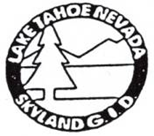 Skyland General Improvement DistrictBoard of TrusteesCathy Gibb, ChairDavid Nyre, Vice-ChairSusie Petrizzio, TreasurerJohn Peel, SecretaryKevin Lavo, TrusteeWebsite: http://www.skylandgid.org